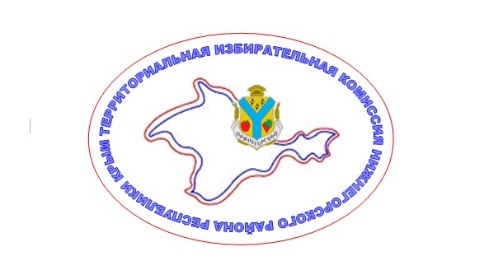 ТЕРРИТОРИАЛЬНАЯ ИЗБИРАТЕЛЬНАЯ КОМИССИЯНИЖНЕГОРСКОГО РАЙОНА РЕСПУБЛИКИ КРЫМ (с полномочиями окружной избирательной комиссии Чкаловского десятимандатного избирательного округа по выборам депутатов Чкаловского сельского совета Нижнегорского района Республики Крым)                      РЕШЕНИЕ 10 сентября 2019 года                                                                        №155/1849-1пгт. НижнегорскийО результатах выборов депутатов Чкаловского сельского совета Нижнегорского района Республики Крым второго созыва по Чкаловскому десятимандатному избирательному округуНа основании первых экземпляров протоколов от 08 сентября 2019 года участковой избирательной комиссии избирательного участка   №980, от                     09 сентября 2019 года участковой избирательной комиссии избирательного участка   №979  об итогах голосования на выборах депутатов  Чкаловского сельского совета  Нижнегорского района Республики Крым второго созыва по Чкаловскому десятимандатному избирательному округу, путем суммирования содержащихся в них данных территориальная избирательная комиссия Нижнегорского района определила, что в выборах приняло участие 703 избирателя или 43,40 процента от числа избирателей, включенных в списки избирателей на момент окончания голосования. Голоса избирателей, принявших участие в голосовании, распределились следующим образом:В соответствии с частями 4, 5 статьи 84 Закона Республики Крым от            05 июня 2014 года № 17-ЗРК «О выборах депутатов представительных органов муниципальных образований в Республике Крым» территориальная избирательная комиссия Нижнегорского района решила: 1. Признать выборы депутатов Чкаловского сельского совета  Нижнегорского района Республики Крым второго созыва по Чкаловскому десятимандатному избирательному округу состоявшимися и действительными.  2. Утвердить протокол от «10» сентября 2019 года и сводную таблицу о результатах выборов депутатов Чкаловского сельского совета  Нижнегорского района Республики Крым второго созыва по Чкаловскому десятимандатному избирательному округу.3. Считать избранными депутатами Чкаловского сельского совета  Нижнегорского района Республики Крым второго созыва по Чкаловскому десятимандатному избирательному округу:Баданину Ирину АндреевнуБекирова Мурада ИсметовичаГорячеву Людмилу ВладимировнуГребенькова Виталия ВладимировичаЗемляную Екатерину СергеевнуЗиненко Николая ВладимировичаФазылова Сервера ВаитовичаХалицкую Марину БорисовнуЧеботкову Наталью СтепановнуШехина Анатолия Алексеевича4. Направить настоящее решение в газету «Нижнегорье» для опубликования и разместить на официальном Портале Правительства Республики Крым в подразделе «Территориальные избирательные комиссии Республики Крым» на странице территориальной избирательной комиссии Нижнегорского района.Председатель комиссии				                         	       Г.В. СерёгинСекретарь комиссии                                                               	       А.В. Шмейло    заБаданину Ирину Андреевнуподано235голосов избирателей;заБекирова Мурада Исметовичаподано206голосов избирателей;заГорячеву Людмилу Владимировнуподано190голосов избирателей;заГребенькова Виталия Владимировичаподано223голосов избирателей;заЗемляную Екатерину Сергеевнуподано171голосов избирателей;заЗиненко Николая Владимировичаподано204голосов избирателей;заКорниенко Ольгу Владимировнуподано81голосов избирателей;заФазылова Сервера Ваитовичаподано155голосов избирателей;заХалицкую Марину Борисовнуподано392голосов избирателей;заЧеботкову Наталью Степановнуподано160голосов избирателей;заШехина Анатолия Алексеевичаподано218голосов избирателей;заЯрощук Неллю Николаевнуподано113голосов избирателей;